			ПРОЕКТ
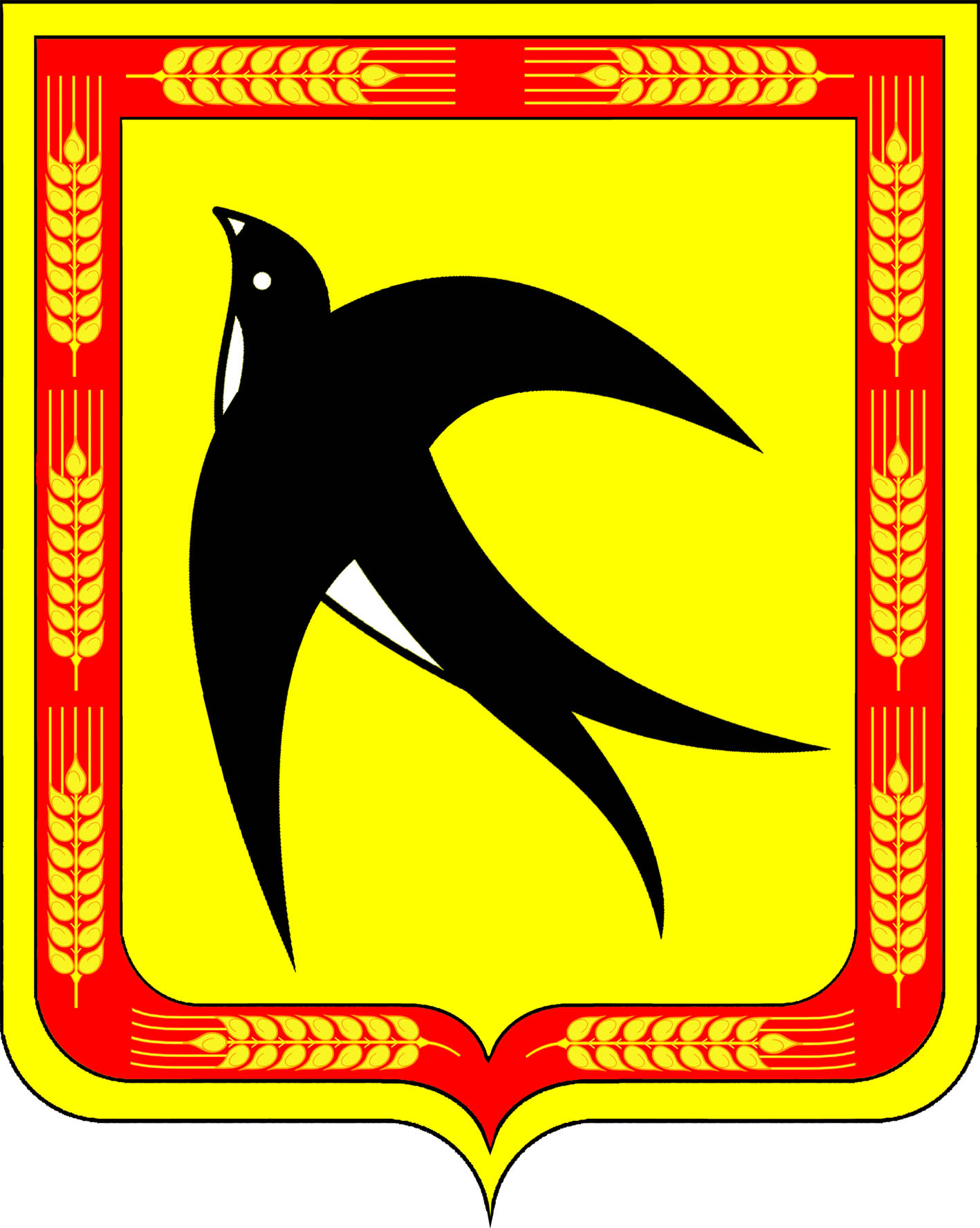 АДМИНИСТРАЦИЯ БЕЙСУЖЕКСКОГО СЕЛЬСКОГО ПОСЕЛЕНИЯ ВЫСЕЛКОВСКОГО РАЙОНАПОСТАНОВЛЕНИЕот _______________								№ ________хутор Бейсужек ВторойОб установлении Порядка утверждения перечней информации о деятельности органов местного самоуправления Бейсужекского сельского поселения Выселковского  района, размещаемой в сети «Интернет»В соответствии с Федеральным законом от 6 декабря 2003 года № 131-ФЗ «Об общих принципах организации местного самоуправления в Российской Федерации», Федеральным законом от 9 февраля 2009 года № 8-ФЗ «Об обеспечении доступа к информации о деятельности государственных органов и органов местного самоуправления», Законом Краснодарского края от 16 июля 2010 года № 2000-КЗ «Об обеспечении доступа к информации о деятельности государственных органов и органов местного самоуправления в Краснодарском крае», руководствуясь Уставом Бейсужекского сельского поселения Выселковского района, п о с т а н о в л я ю:1.Установить Порядок утверждения перечней информации о деятельности органов местного самоуправления Бейсужекского сельского поселения Выселковского  района, размещаемой в сети «Интернет» (прилагается).2.Обнародовать настоящее постановление на официальном сайте администрации Бейсужекского сельского поселения Выселковского района.3.Контроль за выполнением настоящего постановления оставляю за собой.4. Постановление вступает в силу со дня его обнародования.Глава Бейсужекскогосельского поселенияВыселковского района                                                                          Н.М. МяшинаПРИЛОЖЕНИЕУТВЕРЖДЕНпостановлением администрацииБейсужекского сельского поселенияВыселковского районаот _____________ № ______Порядок утверждения перечней информации о деятельности органов местного самоуправления Бейсужекского сельского поселения Выселковского  района, размещаемой в сети «Интернет»1.Настоящий порядок разработан в соответствии с Федеральным законом от 6 декабря 2003 года № 131-ФЗ «Об общих принципах организации местного самоуправления в Российской Федерации», Федеральным законом от 9 февраля 2009 года № 8-ФЗ «Об обеспечении доступа к информации о деятельности государственных органов и органов местного самоуправления», Законом Краснодарского края от 16 июля 2010 года № 2000-КЗ «Об обеспечении доступа к информации о деятельности государственных органов и органов местного самоуправления в Краснодарском крае» и устанавливает порядок утверждения перечней информации о деятельности органов местного самоуправления, размещаемой в  сети «Интернет».2.Перечни информации о деятельности органов местного самоуправления Бейсужекского сельского поселения, размещаемой в сети «Интернет» (далее - перечень), утверждается постановлением  администрации  Бейсужекского сельского поселения Выселковского района. 3. Для целей настоящего Порядка используются следующие основные понятия: а) информация о деятельности органов местного самоуправления - информация (в том числе документированная), созданная в пределах своих полномочий, органами местного самоуправления или организациями, подведомственными органам местного самоуправления (далее - подведомственные организации), либо поступившая в указанные органы и организации. К информации о деятельности органов местного самоуправления относятся также законы Краснодарского края и иные нормативные правовые акты Краснодарского края, а к информации о деятельности органов местного самоуправления - муниципальные правовые акты, устанавливающие структуру, полномочия, порядок формирования и деятельности указанных органов и организаций, иная информация, касающаяся их деятельности;б) органы местного самоуправления — Совет Бейсужекского сельского поселения  Выселковского района (представительный орган местного самоуправления), глава Бейсужекского сельского поселения Выселковского района, администрация Бейсужекского сельского поселения Выселковского района (исполнительно-распорядительный орган местного самоуправления); в) пользователи информации - гражданин (физическое лицо), организация (юридическое лицо), общественное объединение, осуществляющие поиск информации о деятельности органов местного самоуправления. Пользователями информацией являются также государственные органы, органы местного самоуправления, осуществляющие поиск указанной информации в соответствии с Федеральным законом от 9 февраля 2009 года № 8-ФЗ "Об обеспечении доступа к информации о деятельности государственных органов и органов местного самоуправления" (далее - Федеральный закон «8-ФЗ»); г) запрос - обращение пользователя информацией в устной или письменной форме, в том числе в виде электронного документа, в орган местного самоуправления либо к его должностному лицу о предоставлении информации о деятельности этого органа; д) официальный сайт органа местного самоуправления (далее - официальный сайт) - сайт в информационно-телекоммуникационной сети "Интернет" (далее - сеть "Интернет"), содержащий информацию о деятельности органа местного самоуправления, электронный адрес которого включает доменное имя, права на которое принадлежат органу местного самоуправления. Федеральным законом может быть предусмотрено создание единого портала, на котором размещаются официальные сайты нескольких государственных органов. 4.Перечни информации о деятельности органов местного самоуправления, размещаемой в сети Интернет (далее – перечни информации), определяют состав информации о деятельности органов местного самоуправления, размещаемой указанными органами в сети Интернет в соответствии со статьей 13 Федерального закона от 9 февраля 2009 года № 8-ФЗ «Об обеспечении доступа к информации о деятельности государственных органов и органов местного самоуправления». Перечни информации в обязательном порядке определяют периодичность размещения информации о деятельности органов местного самоуправления в сети Интернет, сроки ее обновления, обеспечивающие своевременность реализации и защиты пользователями информации своих прав и законных интересов, а также иные требования к размещению указанной информации. 5. Информация о деятельности органов местного самоуправления, размещается в сети Интернет на официальном сайте органов местного самоуправления (далее – сайт). 6. На сайте могут размещаться интерактивные сервисы (обсуждения, опросы, формы для направления обращений граждан, информации и запросов, поисковые и другие сервисы), ссылки на иные сайты. 7. На сайте запрещается размещение экстремистских материалов, сведений, составляющих государственную или иную охраняемую законом тайну, другой информации ограниченного доступа, предвыборной агитации и агитации по вопросам референдума, информации, нарушающей законодательство об интеллектуальной собственности и о персональных данных, вредоносных программ. 8. Доступ к информации, размещаемой на сайте, предоставляется на бесплатной основе.9. Размещение, редактирование и удаление информации на сайте осуществляется муниципальным служащим, определяемым руководителем соответствующего органа местного самоуправления.Другие должностные лица местного самоуправления предоставляют ему информацию для размещения на сайте исходя из их должностных обязанностей, установленных должностными инструкциями. 10. Информация на сайте размещается не позднее чем через семь календарных дней со дня создания информации органом местного самоуправления или поступления в нее информации (в том числе подписания муниципального правового акта, подписания или утверждения иного документа, присвоения или изменения почтового адреса, адреса электронной почты или номера телефона, проведения мероприятия). Муниципальный служащий, уполномоченный на размещение, редактирование и удаление информации на сайте, не реже одного раза в месяц осуществляет проверку необходимости обновления информации, размещенной на сайте, и при необходимости обновляет ее. Глава Бейсужекского сельского поселенияВыселковского района                                                                        Н.М. Мяшина